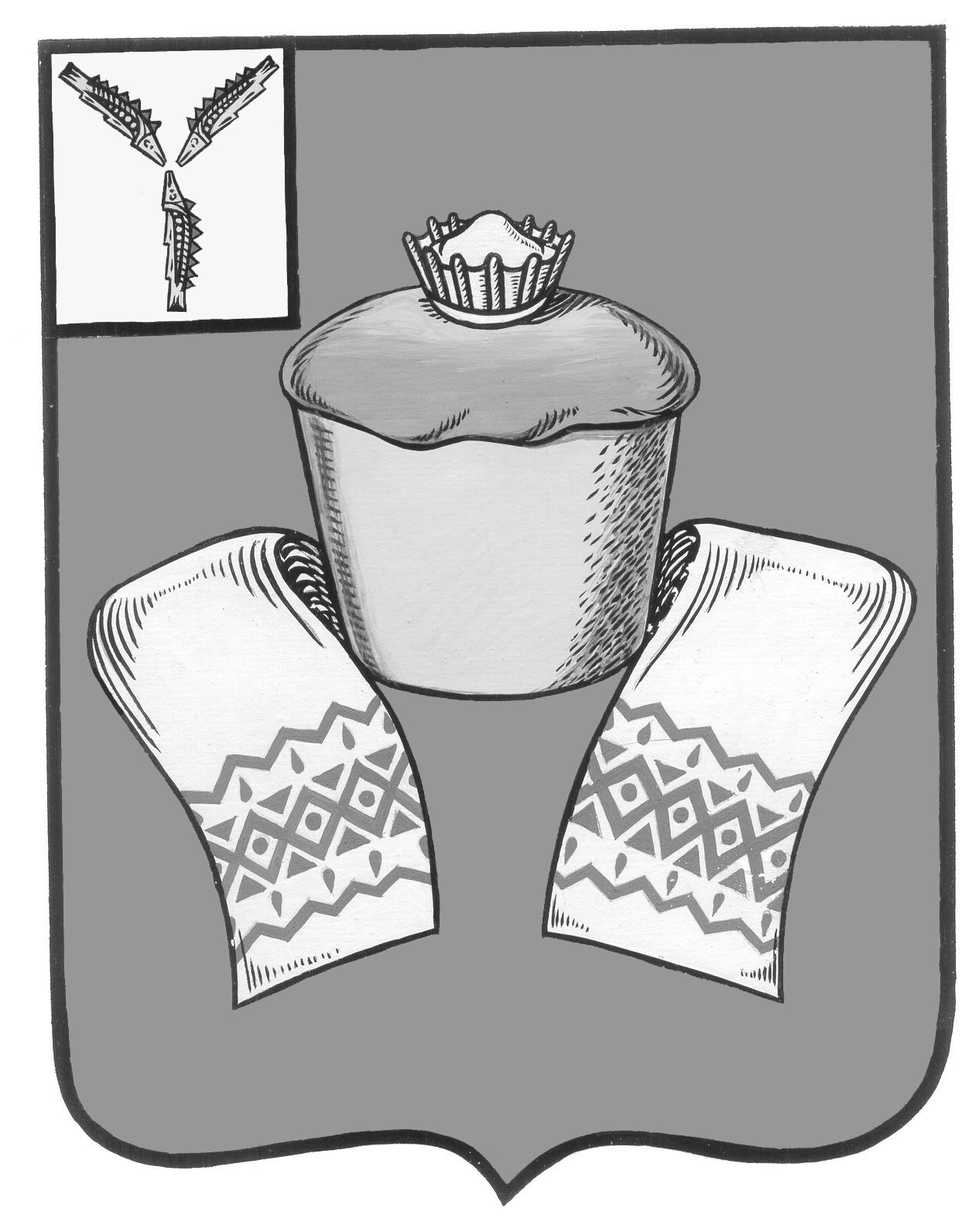 Муниципальное СобраниеФедоровского муниципального районаСаратовской областиР Е Ш Е Н И ЕОт 19   июля    2021 года                                                                       №553                                       р.п. МокроусО внесении изменений в решение муниципального Собрания Федоровского муниципального  района от 18 декабря         2020 года  №  520  «О бюджете Федоровского  муниципального района на  2021  год и на плановый период 2022 и 2023 годов»          Руководствуясь статьей  20  Устава  Федоровского муниципального района Саратовской области  Муниципальное Собрание Федоровского муниципального  района   РЕШИЛО:1. Внести в решение муниципального Собрания Федоровского муниципального  района от 18 декабря  2020  года  № 520 «О бюджете Федоровского  муниципального района на 2021 год и на плановый период 2022 и 2023 годов»  (с изменениями от 29 января 2021 года №523, от 23 марта2021 года №526, от 29 апреля 2021 года, от 25 июня №546)   следующие изменения: 1.  приложение № 1 изложить в новой  редакции;            2.  приложение № 6 изложить в новой  редакции;           3. приложение № 7 изложить в новой редакции;4.  приложение № 8 изложить в новой редакции;5. приложение № 11 изложить в новой редакции.           6.  п.8. дополнить подпунктом 4 «Иные межбюджетные трансферты передаваемые бюджетам поселений на поддержку мер по обеспечению сбалансированности бюджетов согласно приложению 14»          2. Настоящее  решение  вступает в силу с момента его подписания и подлежит официальному  опубликованию.Глава Федоровского муниципального района                                                           А.В. Наумов           Председательмуниципального Собрания                                                      А.И. Акимов 